Общество с ограниченной ответственностью «Лаборатория Страхования» Пользовательская инструкция по эксплуатации программного обеспечения «КИАС - Страховая Платформа».Требования к рабочему местуАвтоматизированные рабочие места (АРМ) пользователей должны
функционировать на базе любой операционной системы, с установленным
интернет браузером Google Chrome (версия 70 и выше), Mozilla Firefox (версия
60 и выше) и должны иметь характеристики не хуже:Процессор с тактовой частотой не менее 1000 МГц;Оперативная память объемом не менее 4 Гб;Жесткий диск объемом не менее 100 Гб;Монитор не менее 19” с разрешением не ниже 1920x1080.Иметь сетевой доступ к соответствующим образом настроенной серверной частиДля работы в «КИАС: Страховая Платформа» потребуется авторизоваться в системе, как указано в п. 2.1.1.Основной сценарийКраткое описание: поиск контрагентов, поиск договоров страхования.Поиск контрагентовАвторизоваться в системеоткрыть браузер, перейти на страницу приложенияв окне авторизации ввести имя пользователя Иванов И.И. и пароль 12345678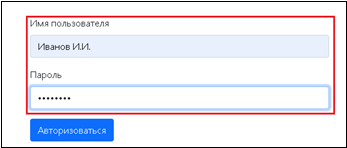 нажать Авторизоваться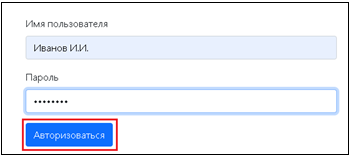 На открывшейся странице нажать Контрагенты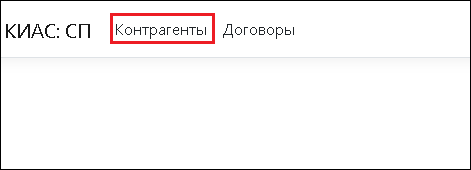 Задать критерии поиска контрагентав полях Полное наименование, Краткое наименование и ИНН вручную ввести соответствующие сведения для поиска нужного контрагента. Если часть наименования искомого контрагента неизвестна, то в полях Краткое наименование или Полное наименование её можно заменить знаком «%» (например, %Мегаполис%)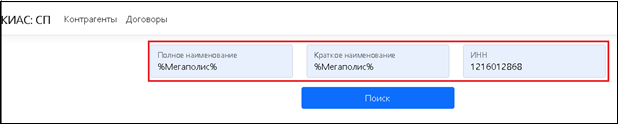 нажать Поиск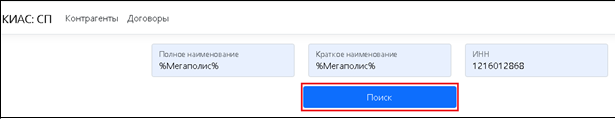 появится перечень всех найденных по указанным критериям контрагентов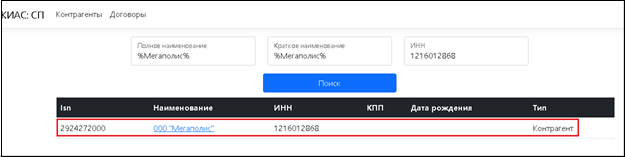 Для того чтобы открыть экранную карточку найденного контрагента, необходимо навести курсор на его наименование и нажать левую клавишу мыши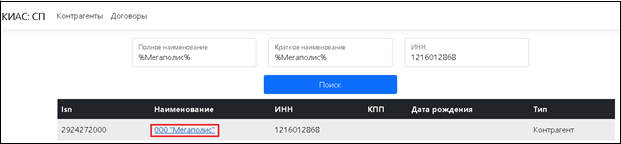 Экранная карточка контрагента бывает двух видов (в зависимости от того, является он физическим или юридическим лицом). Состав реквизитов для физических лиц и юридических лиц различен в экранной карточке контрагентов-физических лиц хранятся такие сведения как ФИО, пол, гражданство, дата рождения, ИНН, СНИЛС, паспортные данные, место рождения, информация о водительском стаже, контактная информация (телефоны, email) и т.д. 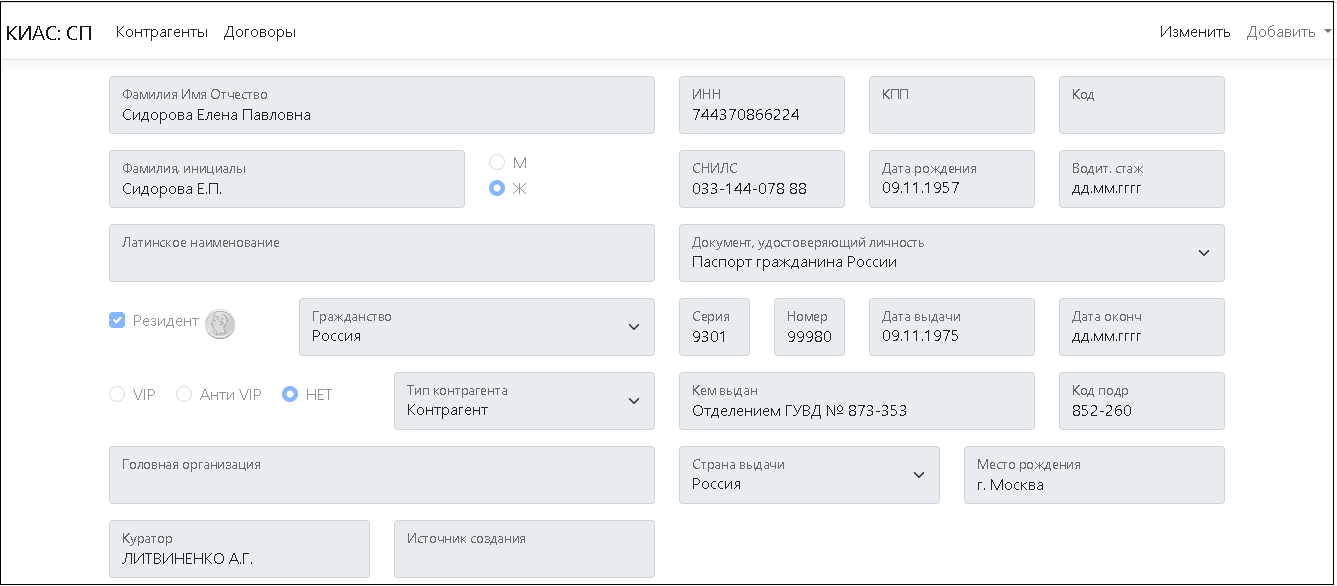 в экранной карточке контрагентов-юридических лиц хранятся такие сведения как полное и краткое наименования контрагента, признак «резидент/нерезидент», ИНН, КПП, ОКПО, ОГРН, ОКВЭД, отрасль деятельности, организационно-правовая форма, даты регистрации и ликвидации, текущий статус организации, контактная информация (телефоны, email) и т.д.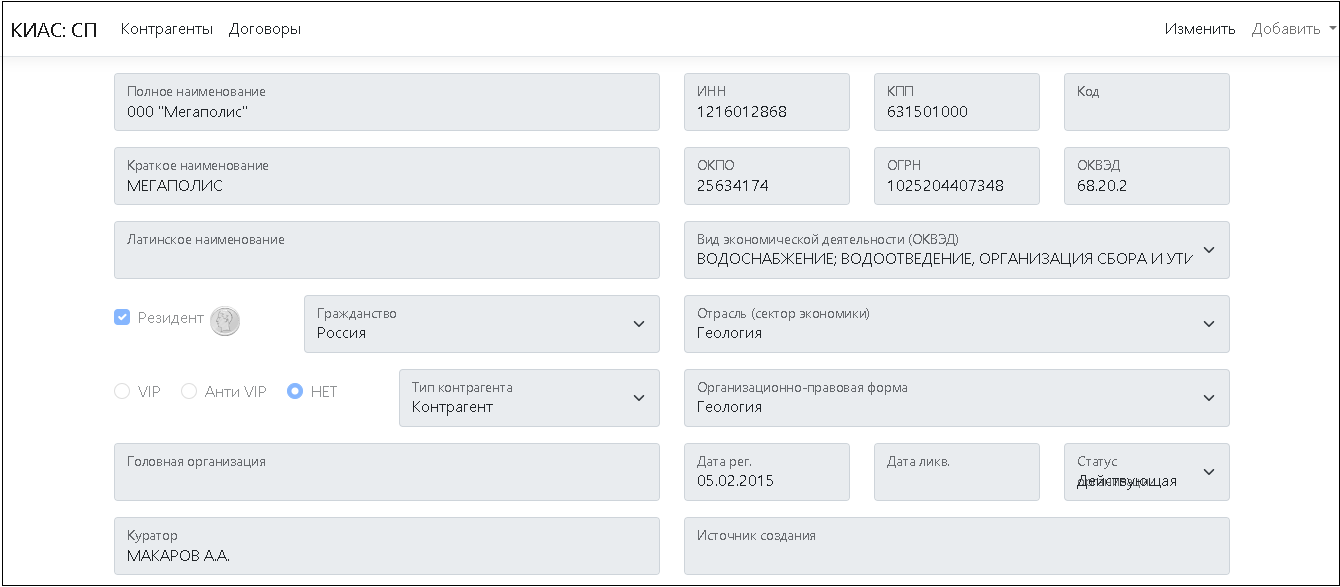 Внести изменения в карточку контрагентанажать Изменить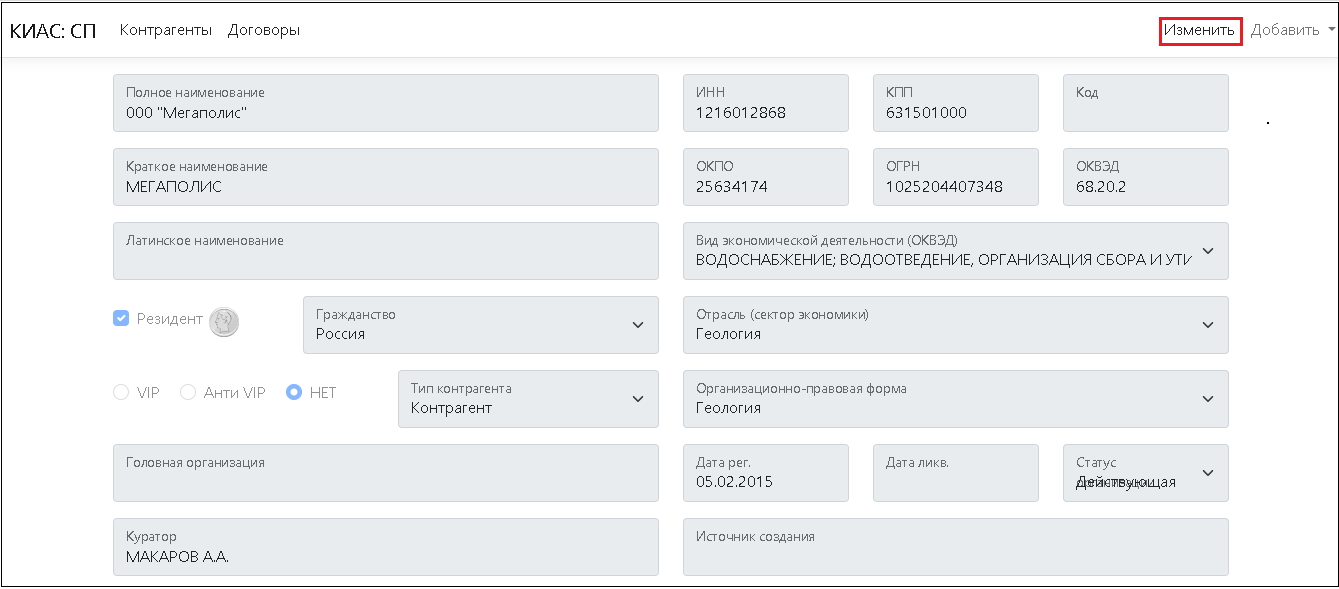 вручную внести необходимые изменения в соответствующих полях карточки контрагента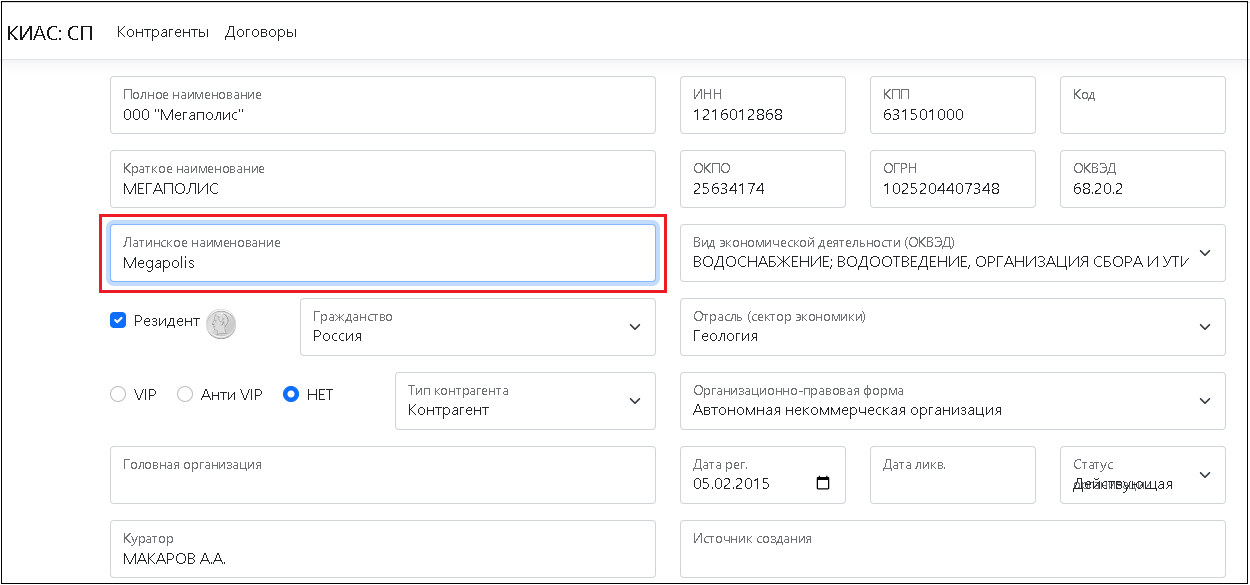 Нажать Сохранить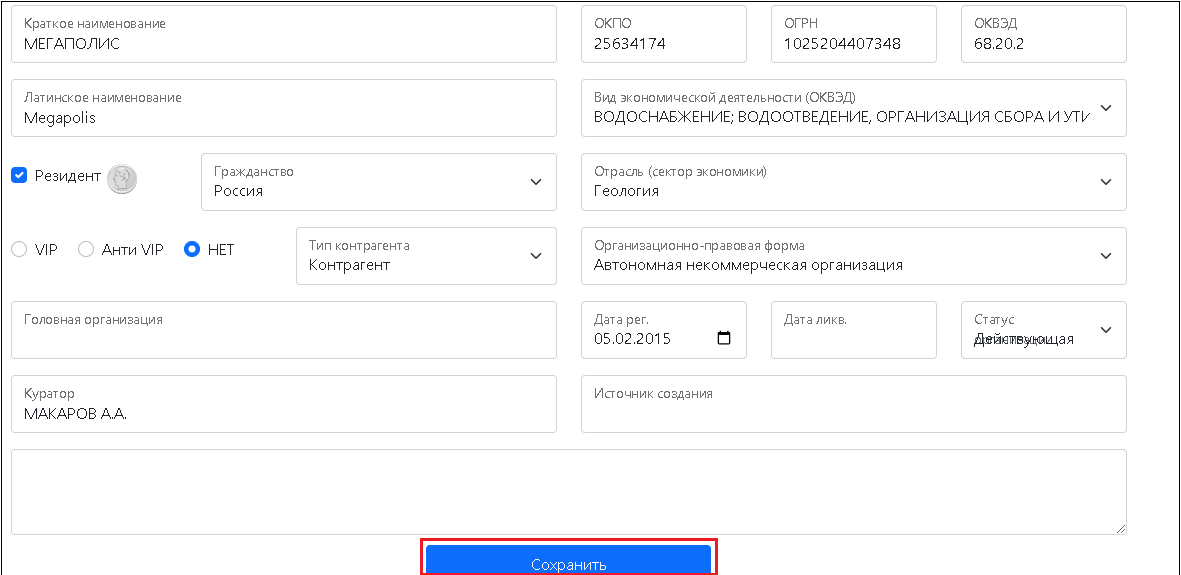 Добавить новый контакт в карточку контрагентанажать Добавить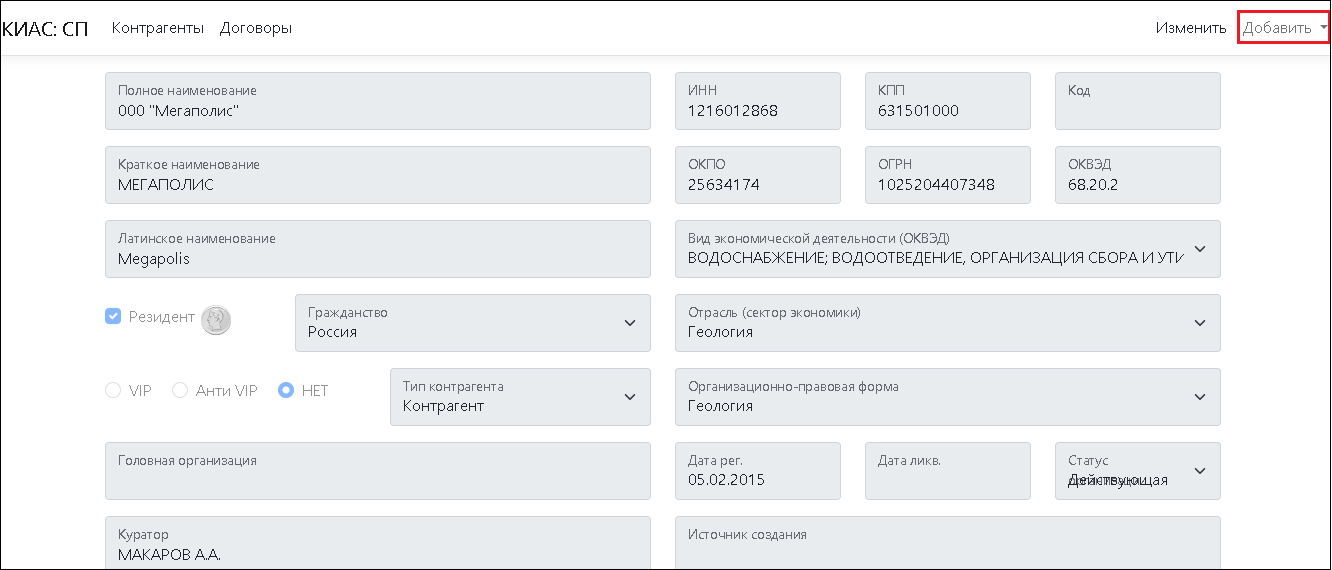 в выпадающем списке выбрать Новый контакт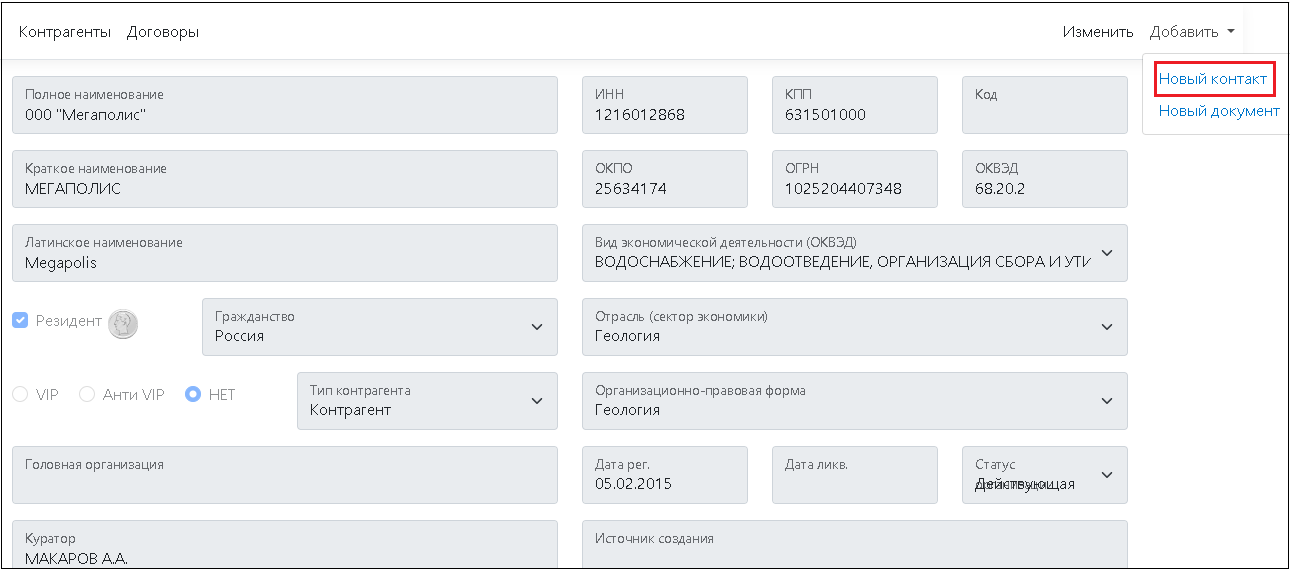 в открывшейся форме внести необходимую информацию в соответствующих полях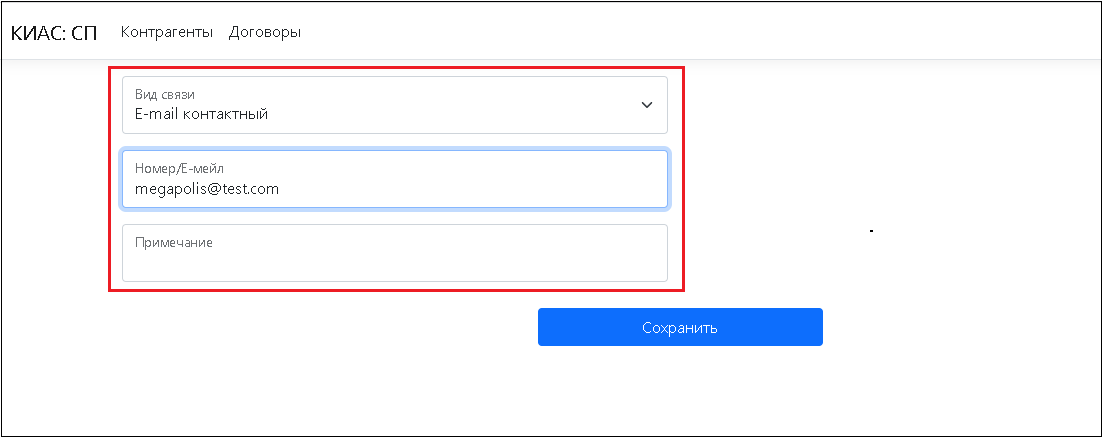 нажать Сохранить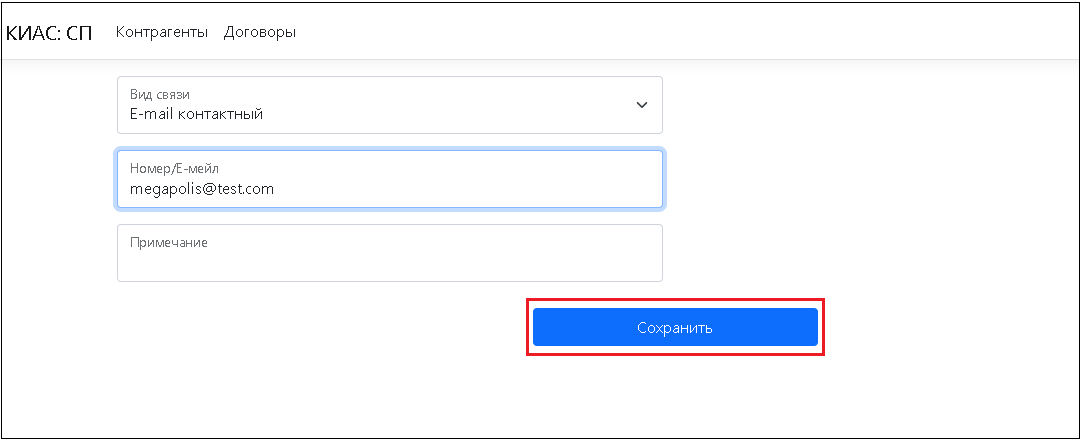 добавить новый документ в карточку контрагентанажать Добавитьв выпадающем списке выбрать Новый документ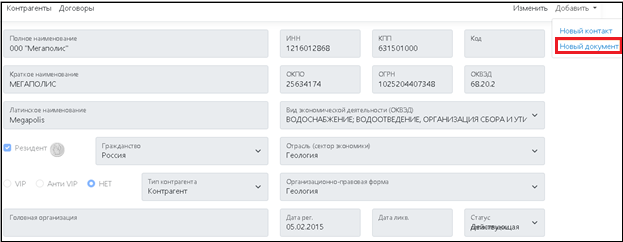 в открывшейся форме внести необходимую информацию в соответствующих полях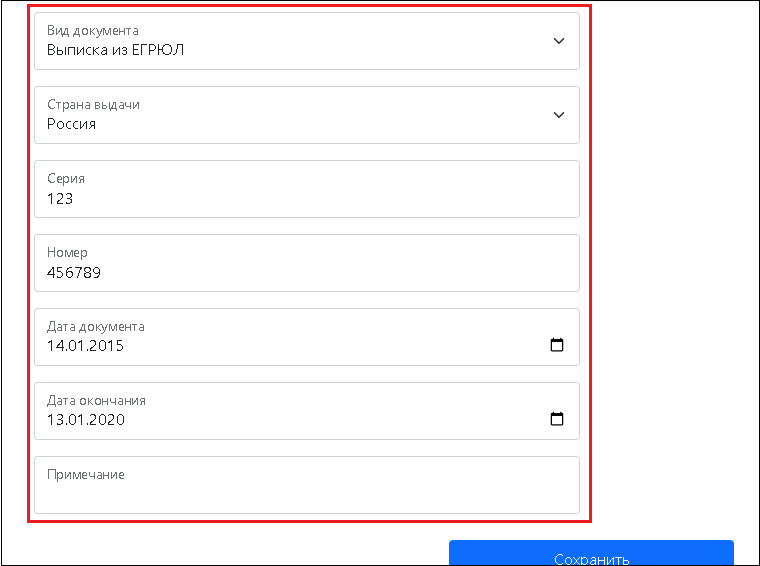 нажать Сохранить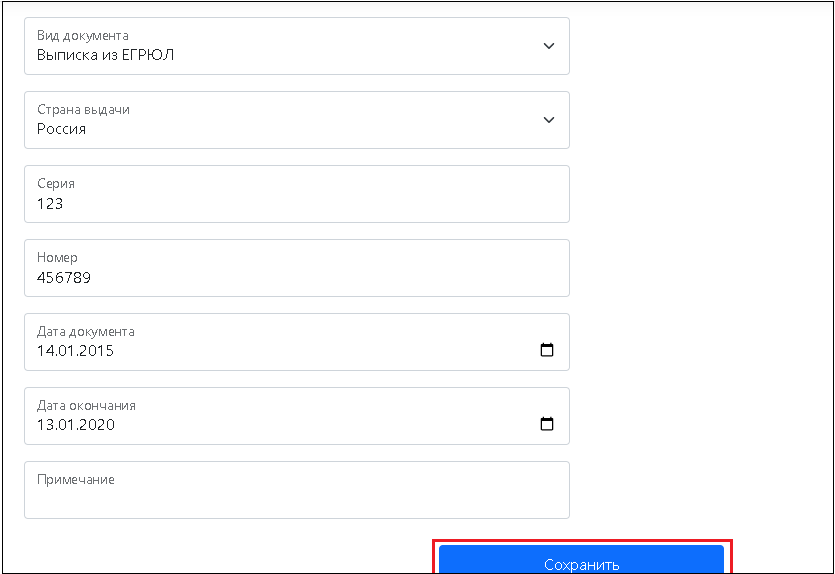 Добавить нового контрагента (юридическое лицо)нажать Контрагентынажать Новый контрагент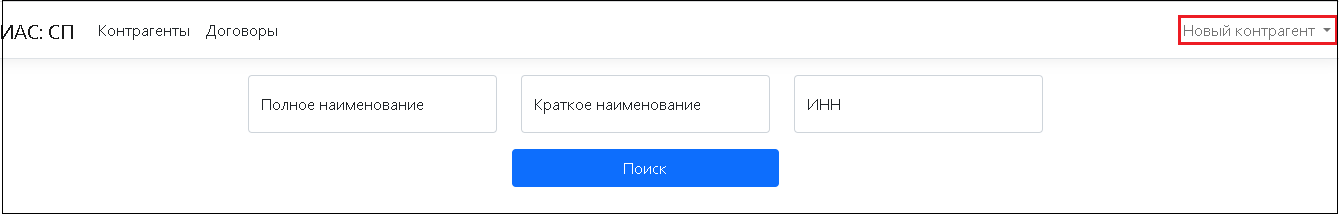 в выпадающем списке выбрать Юр. Лицо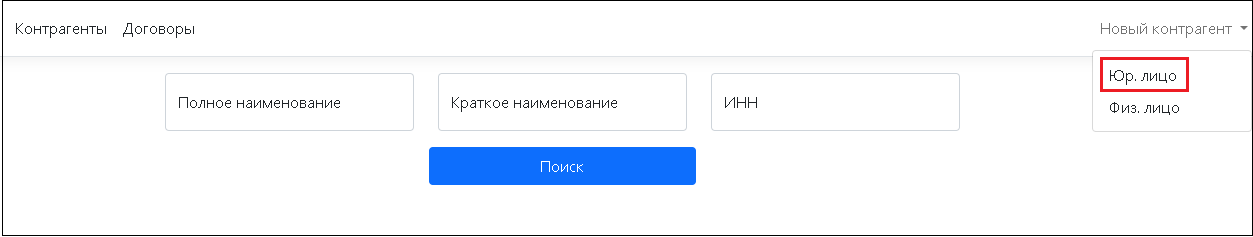 в открывшейся форме заполнить все необходимые поля карточки контрагента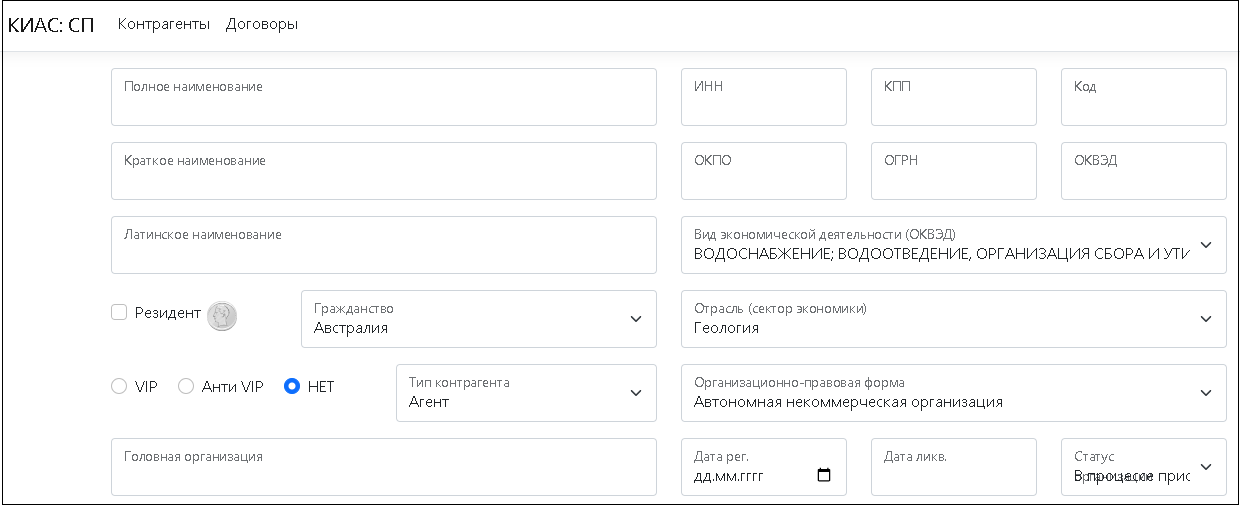 нажать Сохранить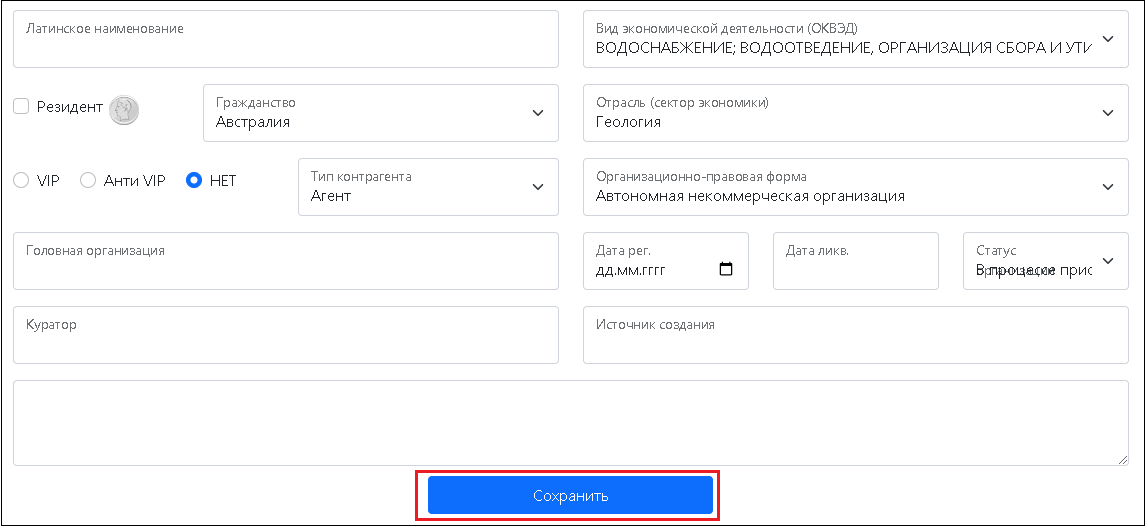 Добавить нового контрагента (физическое лицо)нажать Контрагентынажать Новый контрагентв выпадающем списке выбрать Физ. лицо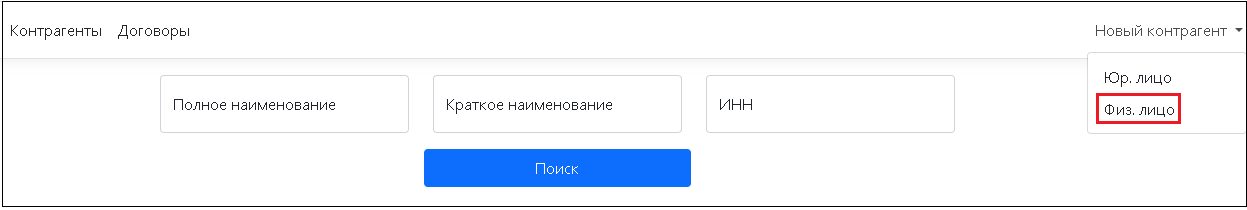 в открывшейся форме заполнить все необходимые поля карточки контрагента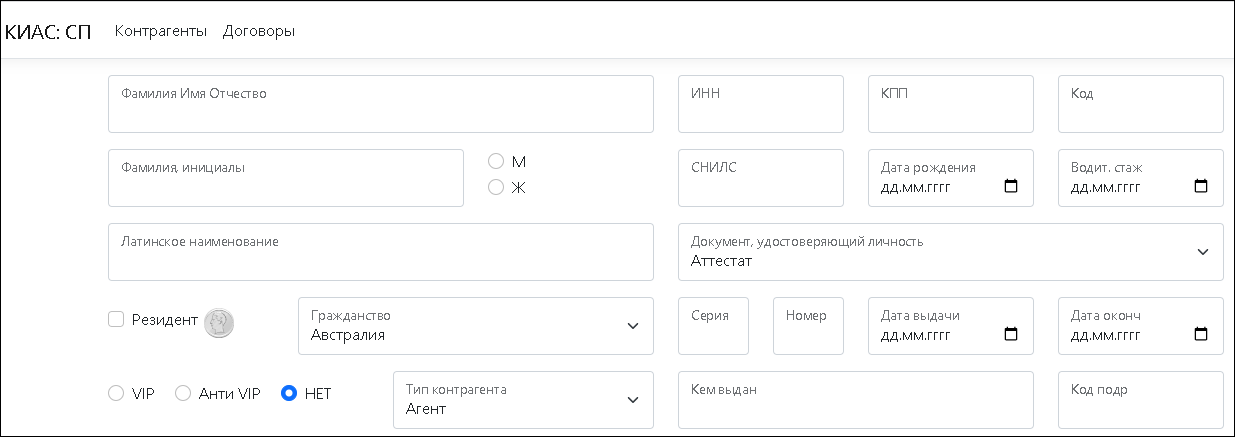 нажать СохранитьПоиск договоров страхованияАвторизоваться в системеоткрыть браузер, перейти на страницу приложенияв окне авторизации ввести имя пользователя Иванов И.И. и пароль 12345678нажать АвторизоватьсяНа открывшейся странице нажать Договоры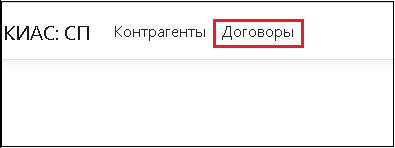 Задать критерии поиска договорав полях Isn договора (Isn – уникальный идентификатор договора в системе), Номер договора и Дата подписания вручную ввести соответствующие сведения для поиска нужного договора. Если часть номера искомого договора неизвестна, то в поле Номер договора её можно заменить знаком «%» (например, МММ%)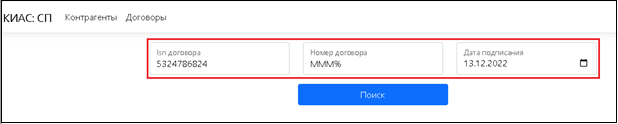 нажать Поиск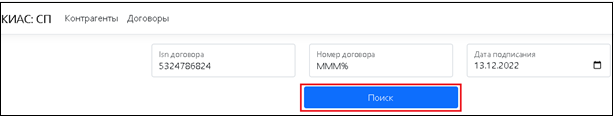 появится перечень всех найденных по указанным критериям договоров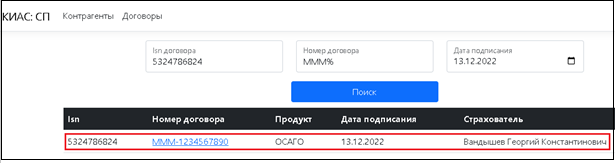 Для того чтобы открыть экранную карточку найденного договора, необходимо навести курсор на его номер и нажать левую клавишу мыши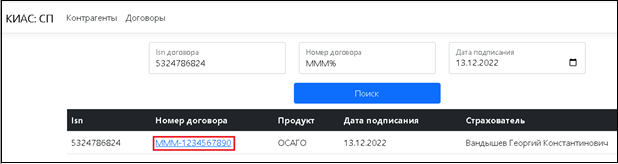 В экранной карточке договора хранятся такие сведения как номер и тип договора, страховой продукт, периоды действия договора и ответственности по нему, информация об участниках договора и объекте страхования, условия страхования и т.д.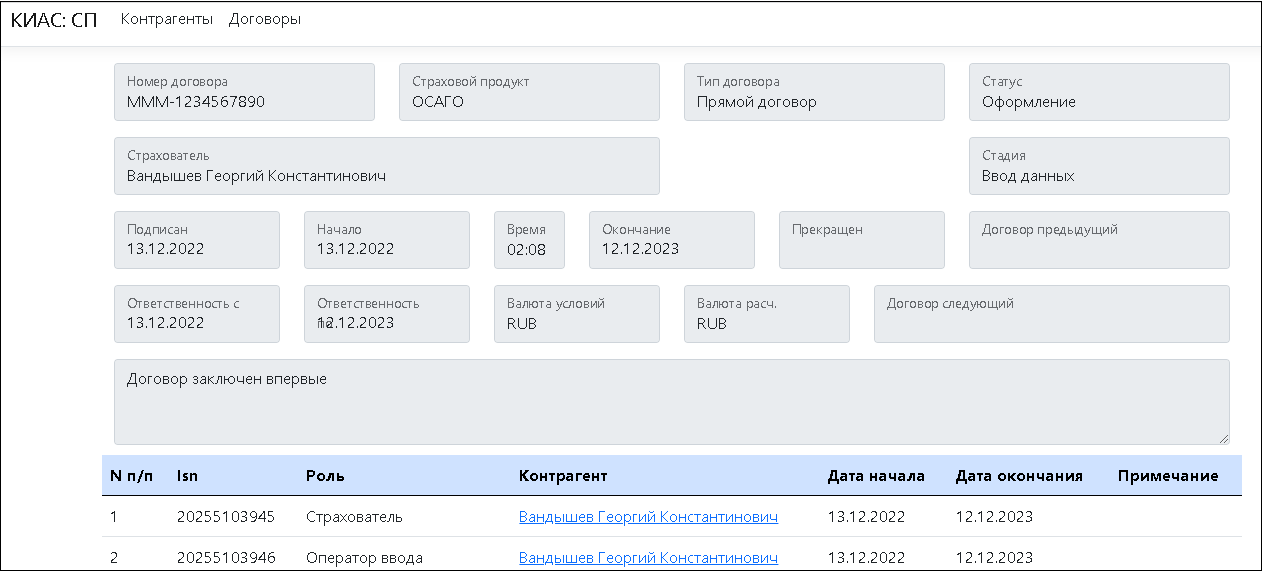 